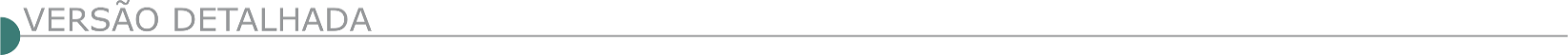 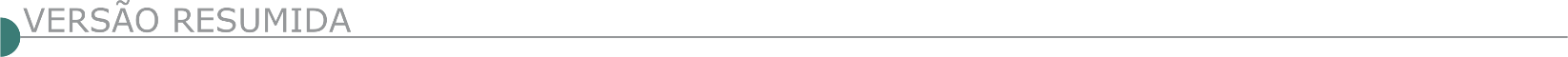 ESTADO DE MINAS GERAISPMMG - PREGÃO ELETRÔNICO 01/2023Objeto: Execução de reforma, reparo, restauração, recuperação e melhoria do espaço físico do Estande de Tiros do 21º Batalhão da Polícia Militar de Minas Gerais na cidade de Ubá-MG, com fornecimento de toda mão de obra, material e equipamentos necessário. Propostas: envio ao Portal de Compras, MG de 17:00 horas de 02/05/2023 até 08:59 horas de 12/05/2023. Pregão no site www.compras.mg.gov.br. FHEMIG - FUNDAÇÃO HOSPITALAR DO ESTADO DE MINAS GERAIS - AUDIÊNCIA PÚBLICA VIRTUALObjeto: Manutenção em infraestrutura predial, de forma corretiva, preventiva e preditiva, na estrutura física, infra e super, nos mobiliários, equipamentos, máquinas e instalações, via sistema informatizado de manutenção em infraestrutura predial das unidades da fundação hospitalar do Estado De Minas Gerais (FHEMIG). O Estado de Minas Gerais, por intermédio da Fundação Hospitalar do Estado de Minas Gerais (Fhemig), convida todos os interessados para discutir a definição de especificações da Contratação de empresa especializada na prestação de serviços continuados de solução completa de manutenção em infraestrutura predial, por metodologia PCM - Planejamento, Controle e Manutenção, de forma corretiva, preventiva e preditiva, na estrutura física (infra e super),  nos mobiliários, equipamentos, máquinas e instalações, de todas as Unidades da Fhemig, via Sistema Informatizado de Manutenção em Infraestrutura Predial, compreendendo: (I) Implantação de Infraestrutura para prestação de serviço de manutenção predial, com disponibilização de software de gestão e treinamento operacional. (II) Prestação de Serviços de Manutenção preventiva e corretiva em sistemas predial civil, elétrico, hidráulico, eletromecânico, ar condicionado e de gestão ambiental exceto resíduos hospitalares, incluindo fornecimento total de peças, materiais, ferramentas e insumos, através de mão de obra direta por postos fixos, postos rotativos, serviços sob demanda/programação e atendimento de urgência/emergência; e (III) Execução de Pequenas Intervenções, por meio de reparo, restauração e recuperação de bens imóveis, incluindo fornecimento total de peças, materiais e ferramentas e insumos. A Audiência Pública Virtual realizar-se-á 17 de Maio de 2023, quarta-feira, às 14:00 (quatorze horas). O link para participação da audiência virtual será fornecido por e-mail após inscrição no seguinte formulário: https://forms.gle/udCbSLzLu79MxCmq9. Os interessados são encorajados a manifestar-se previamente à realização da Audiência, encaminhando suas dúvidas e considerações até o dia 12 de maio de 2023, com a identificação do respectivo autor (nome, e-mail, empresa/instituição), para o endereço eletrônico geip.gerencia@fhemig.mg.gov.br. A minuta do Termo de Referência e demais Anexos encontram-se disponíveis no seguinte link: https://drive.google.com/drive/folders/1osHVJX2GAfILQa8VTsPQQYjWV2YIu8gs?usp=sharing.SESC - SERVIÇO SOCIAL DO COMÉRCIO - ADMINISTRAÇÃO REGIONAL DE MINAS GERAIS - PREGÃO ELETRÔNICO Nº 1/2023Objeto: Limpeza de resíduos e instalação de tapumes metálicos visando o fechamento da área Paineiras e Eucaliptos na unidade Sesc Venda Nova. O prazo para entrega da proposta é, impreterivelmente, até às 09:00 horas do dia 12/05/2023 no endereço eletrônico www.comprasnet.gov.br. O Edital e seus Anexos ficarão disponíveis, gratuitamente, no site www.sescmg.com.br e, também, no site do Compras Net - SIASG - www.comprasnet.gov.br.PREFEITURA MUNICIPAL DE ALFENAS - PREGÃO ELETRÔNICO N°022/2023Objeto: Registro de preços para futura eventual contratação de empresa especializada em corte, poda e retirada de galhos e árvores de grande e médio porte, a fim de atender as necessidades da Secretaria Municipal de Meio Ambiente de Alfenas. A data de abertura do certame será dia 16/05/2023 às 14:00 horas. Edital completo pela Internet no endereço: www.alfenas.mg.gov.br. PREFEITURA MUNICIPAL DE ARAGUARICONCORRÊNCIA PÚBLICA Nº 008/2022Objeto: Execução reforma da etapa final do Ginásio Poliesportivo General Mário Brum Negreiros, Av. Cel. Teodolino Pereira Araújo nº 901, Araguari-MG. Os envelopes contendo os documentos de habilitação e proposta deverão ser entregues até às 13:30 horas do dia 07 de junho de 2023, sendo que a abertura dos envelopes será realizada no mesmo dia e horário. As empresas interessadas em participar desta licitação poderão vistoriar o local onde será executada a obra, serviço, mediante agendamento, em dias úteis e respeitado o horário do expediente normal da PMA, até o dia 06 de junho de 2023. Os horários estabelecidos neste Edital respeitarão o Horário Oficial de Brasília - DF. Maiores informações no Departamento de Licitações e Contratos, na Rua Virgílio de Melo Franco nº 550, ou pelo telefone (34) 3690-3280.PREGÃO ELETRÔNICO Nº 16/2023Objeto: Instalação de mata-burros em estradas vicinais junto à zona rural do município, pelo período de 12 meses. Data da Sessão de Disputa de Preços: Dia 16/05/2023 às 13:30 horas. Local: www.licitanet.com.br. O Edital completo encontra-se disponível nos sites: https://araguari.mg.gov.br/licitações e www.licitanet.com.br. Maiores informações no Departamento de Licitações e Contratos, na Rua Virgílio de Melo Franco nº 550, ou pelo telefone (34) 3690-3280.PREGÃO ELETRÔNICO Nº 28/2023Objeto: Reestruturação ou conserto de mata burros junto às estradas vicinais do Município De Araguari/MG, bem como a confecção de novos mata burros, pelo período de 12 meses. Data da Sessão de Disputa de Preços: Dia 16/05/2023 às 09:00 horas. Local: www.licitanet.com.br. O Edital completo encontra-se disponível nos sites: https://araguari.mg.gov.br/licitações e www.licitanet.com.br. Maiores informações no Departamento de Licitações e Contratos, na Rua Virgílio de Melo Franco nº 550, ou pelo telefone (34) 3690-3280.PREFEITURA MUNICIPAL DE ARAPONGA - TOMADA DE PREÇO Nº 003/2023 Objeto: Execução de obra de drenagem e reassentamento de pavimento na Rua Benvindo dos Anjos Macedo. A obra será executada com recurso de Transferência Especial e recurso próprio. Informações no Setor de Licitações da Prefeitura Municipal, situado na sede da Prefeitura Municipal, na Praça Manoel Romualdo de Lima, nº 221, Centro, Araponga/MG, ou por telefone. (31) 3894-1100.PREFEITURA MUNICIPAL DE CENTRAL DE MINAS - TOMADA DE PREÇOS Nº 04/2023Objeto: Pavimentação e drenagem das ruas Pavimentação da Rua Lírio, Alfazema e Av. Girassol, no Município. Abertura no dia 17/05/2023, às 08:30 horas, na sala de licitações da Prefeitura. Maiores informações e cópia do Edital poderão ser obtidas junto a Prefeitura Municipal de Central de Minas/MG, Av. Prefeito Genil Mata da Cruz Nº 12, Centro, pelo telefone (33) 3243-0223 ou pelo E-mail: licitacentral2013@hotmail.com, em horário de expediente.PREFEITURA MUNICIPAL DE CONFINS - PREGÃO ELETRÔNICO Nº 020/2023Objeto: Prestação dos serviços de coleta, transporte e destinação final dos resíduos sólidos e orgânicos, de origem comercial e domiciliar, que realizará no dia 11 de maio de 2023 às 09:00 horas. O Edital poderá ser adquirido nos Links: https://www.confins.mg.gov.br/portal/editais/1 e www.licitardigital.com.br. A abertura dos envelopes será às 09:30 horas do dia 11 de maio de 2023, na Plataforma do Licitar digital. Telefone de contato: (31) 3665-7829.PREFEITURA MUNICIPAL DE COLUNA - ALTERAÇÃO - TOMADA DE PREÇOS Nº 2/2023Objeto: Execução de pavimentação asfáltica em CBUQ. Para o dia: 25/05/2023, às 09:00 horas, ressaltando que a redesignação se faz, acontecida no dia 26/04/2023. O Edital E Seus Anexos estarão à Disposição No Setor Licitações, pelo telefone: (33) 34351255, pelo e-mail: licitacao@coluna.mg.gov.br.PREFEITURA MUNICIPAL DE CONTAGEMREPUBLICAÇÃO - CONCORRÊNCIA PÚBLICA Nº 010/2023 Objeto: Execução de remanejamento e construção de adutora de água tratada, em aço, No Terminar Darcy Ribeiro, Município De Contagem/MG, com entrega do envelope de proposta até às 09:30 do dia 02 de junho de 2023, com abertura às 10:00 horas do mesmo dia. Os interessados poderão ler e obter o texto integral deste Edital e seus Anexos, inclusive projetos de engenharia, que estarão disponíveis a partir do dia 02 de maio de 2023, pelo site www.contagem.mg.gov.br/licitações ou na sala da Comissão Permanente de Licitação da Secretaria Municipal de Obras e Serviços Urbanos (SEMOBS), situada à rua Madre Margherita Fontanaresa, 432, 3º andar Bairro Eldorado - Contagem/ MG, telefone: (31) 3391- 9352, de segunda à sexta-feira, no horário de 08:00 às 12:00 horas e de 13:00 às 17:00 horas, mediante apresentação de um DVD virgem à Comissão Permanente de Licitação no endereço acima e, ainda, obrigatoriamente, informar, por meio de carta, os seguintes dados: razão social ou denominação completa da empresa, CNPJ/MF, endereço completo, telefone e nome da pessoa para contato.CONVITE Nº 002/2023Objeto: Requalificação do entorno do Ginásio Poliesportivo Do Riacho, Bairro Riacho Das Pedras, Município De Contagem/Mg, com entrega do envelope de proposta até às 09:30 horas do dia 10 de maio de 2023, para abertura às 10:00 horas do mesmo dia. Os interessados poderão ler e obter o texto integral deste Edital e seus Anexos, que estarão disponíveis a partir do dia 02 de maio de 2023, pelo site www.contagem.mg.gov.br/licitações. ou na sala da Comissão Permanente de Licitação da Secretaria Municipal de Obras e Serviços Urbanos (SEMOBS), situada à rua Madre Margherita Fontanaresa, 432, 3º andar Bairro Eldorado - Contagem/MG, telefone: (31) 3391- 9352, de segunda à sexta-feira, no horário de 08:00 às 12:00 horas e de 13:00 às 17:00 horas, mediante apresentação de um DVD virgem à Comissão Permanente de Licitação no endereço acima e, ainda, obrigatoriamente, informar, por meio de carta, os seguintes dados: razão social ou denominação completa da empresa, CNPJ/MF, endereço completo, telefone e nome da pessoa para contato.PREFEITURA MUNICIPAL DE CORAÇÃO DE JESUS - TOMADA DE PREÇO Nº 01/2023Objeto: Construção, execução da nova sede da Câmara Municipal de Coração de Jesus. Data: 23/05/2023, às 13:30 horas. Edital disponível no site ou e-mail: poderlegislativocoracao@yahoo.com. Mais informações através do telefone: (38) 3228-1024.PREFEITURA MUNICIPAL DE DELTA - TOMADA DE PREÇOS Nº 5/2023Objeto: Execução de obra e serviços de iluminação pública. Prazo final para cadastro dia 16 de maio de 2023. A entrega e abertura dos envelopes marcada para o dia 19 de maio de 2023, às 09:30 horas no paço municipal, localizado a Rua Adilson Antônio Carneiro, 25 Delta/MG. O Edital completo encontra-se disponível na sede da Prefeitura de Delta das 08:00 ás 17:00 horas e no site: www.delta.mg.gov.br.PREFEITURA MUNICIPAL DE GOVERNADOR VALADARESREPETIÇÃO - CONCORRÊNCIA N° 002/2023Objeto: Serviços comuns e contínuos relacionados à infraestrutura urbana, pavimentação, drenagem, contenções, pontes, passarelas, a fim de atender às necessidades do Município de Governador Valadares/MG. Os interessados poderão obter o edital de Concorrência, através do site www.valadares.mg.gov.br. Informações: Rua Marechal Floriano n. 905, Centro, 3º andar, na sala da Comissão Permanente de Licitação, ou pelo e-mail cpl@valadares.mg.gov.br. O edital foi retificado. Data limite para a entrega dos envelopes: 30 de maio de 2023 às 14:00 horas.TOMADA DE PREÇOS N°17/2022Objeto: Contratação de empresa especializada na área de engenharia para instalação de sistema de prevenção e combate a incêndio e pânico, em atendimento as demandas da Escola Municipal João XXIII, situada na rua Agripino Ribeiro dos Santos, N° 216, bairro Jardim Pérola, no município de Governador Valadares- Minas Gerais. Valor estimado: R$ 103.719,02. Data de publicação: 28/04/2023. Data limite: 17/05/2023. Data de abertura: 17/05/2023. Horário de abertura: 14:00. Informações: Rua Marechal Floriano n. 905, Centro, 3º andar, na sala da Comissão Permanente de Licitação, ou pelo e-mail cpl@valadares.mg.gov.br. O edital foi retificado. Data limite para a entrega dos envelopes: 30 de maio de 2023 às 14:00 horas.PREFEITURA MUNICIPAL DE IBIRACI - TOMADA DE PREÇOS Nº 004/2023Objeto: Reforma e adequação do Bloco 03 do Complexo Municipal para alocação de Hospital Municipal. Abertura dos envelopes dia 19/05/2023 às 08:30 horas, no Setor de Licitações, R: Seis de Abril, 912. Extração do edital, site www.ibiraci.mg.gov.br e Informações (35) 3544-9700.PREFEITURA MUNICIPAL DE INGAÍ - PREGÃO PRESENCIAL Nº 15/2023Objeto: Fornecimento de sinalização horizontal e vertical, placas, de diversos modelos, para manutenção da vias urbanas do município de Ingaí/MG. Abertura dos envelopes dia 12/05/2023 às 09:00 horas na Prefeitura Municipal de Ingaí. Maiores informações no Dep. de Licitações, sito à Praça Gabriel de Andrade Junqueira n.º 30, Centro, Ingaí/MG, ou através do telefone 35-3824-1144. Edital disponível em www.ingai.mg.gov.br.PREFEITURA MUNICIPAL DE ITAMBÉ DO MATO DENTRO - TOMADA DE PREÇOS Nº 005/2023Objeto: Execução de obra de reforma e ampliação do velório municipal, localizada na rua Modesto Justino, centro, Itambé do Mato Dentro, CEP: 35820-000. Abertura: 18/05/2023 as 10:00 horas. O Edital e seus anexos poderão ser retirados no site www.itambedomatodentro.mg.gov.br, solicitado pelo e-mail: licitacoes@itambedomatodentro.mg.gov.br. As informações poderão ser prestadas pelo telefone (31) 3836-5120 / 3836-5121.PREFEITURA MUNICIPAL DE ITUMIRIM - REPUBLICAÇÃO - TOMADA DE PREÇO Nº 02/2023Objeto: Execução de obra de Pavimentação em piso intertravado, com bloco sextavado de 25 x 25 de vias urbanas do município. Recebimento dos envelopes de todos os processos acima até o dia 22/05/2023 às 17:00 horas, na Praça dos Três Poderes, 160 - Centro - Itumirim/MG. Informações (35) 3823-1445 ou site: www.itumirim.mg.gov.br.PREFEITURA MUNICIPAL DE JANUÁRIA - TOMADA DE PREÇOS Nº 010/2023Objeto: Execução de ampliação, reforma e manutenção da Unidade Básica de Saúde de Várzea Bonita, em conformidade com a planilha orçamentária. Abertura dos envelopes dia 17/05/2023 às 09:00 horas. Interessados deverão manter contato pelo e-mail: licitacao@januaria.mg.gov.br, telefone (38) 9 9266-2220 ou diretamente no Setor de Licitação. Link para acesso ao edital: https://www.januaria.mg.gov.br/portal/editais/1.PREFEITURA MUNICIPAL DE NOVA ERA - CONCORRÊNCIA PÚBLICA Nº 02/2023Objeto: Execução de ponte em concreto armado sobre o rio Piracicaba e serviços complementares para atender a Secretaria de Obras e Serviços Urbanos. Data de entrega dos envelopes de documentação e proposta: dia 30/05/2023 às 13:30 horas. Editais disponíveis no Departamento de Compras, rua João Pinheiro, nº 91, Bairro Centro ou no site: www.novaera.mg.gov.br. Contatos através do telefone (31) 3861-4204.PREFEITURA MUNICIPAL DE NOVA RESENDE - TOMADA DE PREÇOS Nº06/23Objeto: Pavimentação asfáltica em CBUQ de trecho que liga Nova Resende até o Conceição Aparecida. Realização: 12/05/2023 às 12:00 horas na sala ao lado da sede da Prefeitura, Rua Coronel Jaime Gomes, 80, Fundos, centro em Nova Resende, das 12:00 às 18:00 horas. O edital será no site www.novaresende.mg.gov.br. Dúvidas pelo e-mail licitacao@novaresende.mg.gov.br ou pelo telefone (35) 3562-3759.PREFEITURA MUNICIPAL DE NOVA SERRANA - TOMADA DE PREÇOS Nº 005/2023Objeto: Instalação de drenagem e dispositivos complementares nos campos de futebol dos bairros São Geraldo, Campo Belo, Santa Luzia e Concesso Elias, no Município de Nova Serrana-MG. Entrega dos envelopes dia 18/05/2023, às 09:30 horas. Mais informações pelo telefone (37) 3226.9011.PREFEITURA MUNICIPAL DE PASSOS - PREGÃO ELETRÔNICO Nº 032/2023Objeto: Sinalização viária horizontal no município. O Edital está à disposição nos sites: http://passosportaltransparencia.portalfacil.com.br/licitacoes, https://pncp.gov.br/app/editais?q=&&status=recebendo_proposta&pagina=1 e www.licitardigital.com.br. Abertura da Sessão dia 24/05/2023 às 08:30 horas. Local: www.licitardigital.com.br.PREFEITURA MUNICIPAL DE PATOS DE MINAS – CONCORRÊNCIA Nº 2/2023Objeto: Contratação de serviços de coleta e manejo de resíduos sólidos urbanos, operação, manutenção e destinação final de RSU em Aterro Sanitário Classe II-A, limpeza urbana, incluindo o fornecimento de materiais e mão de obra, compreendendo os serviços de varrição de ruas, avenidas, praças e outras áreas públicas, corte de grama, capina, e roçadas na zona urbana e nos distritos, capina e raspagem de passeios, guias de meio fio, sarjetas, vias e logradouros públicos na zona urbana e distritos no Município de Patos de Minas. Limite de acolhimento das propostas: 15/05/2023 ÀS 12:59H. Abertura da sessão e início da disputa: 15/05/2023 às 13:00 horas local de realização da sessão: A licitação ocorrerá de forma eletrônica e poderá ser assistida de forma remota pelo site: www.licitanet.com.br. Valor estimado: R$ 237.997.239,26.PREFEITURA MUNICIPAL DE PATROCÍNIOCONCORRÊNCIA PÚBLICA Nº 2/2023Objeto: Construção de escola e quadra escolar no Bairro Morada Nova do município de Patrocínio/MG. Fica prorrogado para o dia 1º de junho de 2023, às 09:00 horas, a abertura dos envelopes do referido processo. Cópias de Edital e informações complementares serão obtidas junto a Comissão Permanente de Licitação, no e-mail: licitacao@patrocinio.mg.gov.br e no portal do município.TOMADA DE PREÇOS Nº 5/2023Objeto: Reforma e ampliação da Escola Municipal Judite Costa Furtado no município de Patrocínio/MG. Fica prorrogado para o dia 19 de maio de 2023, às 09:00 horas, a abertura dos envelopes do referido processo. Cópias de Edital e informações complementares serão obtidas junto a Comissão Permanente de Licitação, no e-mail: licitacao@patrocinio.mg.gov.br e no portal do município. TOMADA DE PREÇOS Nº 6/2023Objeto: Construção de nova escola localizada no Bairro Nações. Fica prorrogado para o dia 19 de maio de 2023, às 10:00 horas, a abertura dos envelopes do referido processo. Cópias de Edital e informações complementares serão obtidas junto a Comissão Permanente de Licitação, no e-mail: licitacao@patrocinio.mg.gov.br e no portal do municio. TOMADA DE PREÇOS Nº 8/2023Objeto: Serviço de construção de quadra e reforma e ampliação na Escola Municipal Professora Irma Carvalho. Fica prorrogado para o dia 19 de maio de 2023, às 14:00 horas, a abertura dos envelopes do referido processo. Cópias de Edital e informações complementares serão obtidas junto a Comissão Permanente de Licitação, no e-mail: licitacao@patrocinio.mg.gov.br e no portal do município. PREFEITURA MUNICIPAL DE PIRAJUBA - TOMADA DE PREÇOS Nº 001/2023Objeto: Execução de obra de pavimentação em CBUQ. Data da abertura dos envelopes: 25 de maio de 2023 as 09:00 horas. O edital poderá ser adquirido pelo site www.pirajuba.mg.gov.br/licitacoes. Quaisquer informações poderão ser obtidas pelo e-mail compraspirajuba2013@hotmail.com. PREFEITURA MUNICIPAL DE PIUMHI - CONCORRÊNCIA Nº01/2023Objeto: Construção da Unidade Básica de Saúde Joaquim Tomé, na Rua Dr. José Poppe esquina com Rua Francisco Soares Ferreira – Bairro Nova Esperança, neste Município de Piumhi/ MG. A data final para protocolização dos envelopes passa a ser até às 08:30 horas do dia 19/06/2023 e o inicio da sessão às 09:00 horas da mesma data. Informações através do site: http://prefeiturapiumhi.mg.gov.br/editais/, ou na sede da Prefeitura de 8:00 às 16:00 horas, pelo telefone (37)3371- 9222.PREFEITURA MUNICIPAL DE POÇOS DE CALDAS – REPUBLICAÇÃO - CONCORRÊNCIA PÚBLICA Nº 001/23 Objeto: Execução de obras de requalificação de calçadas na área central do Município. Estipulada a data de protocolo dos envelopes para o dia 01 de junho de 2023, às 13:00 horas na Secretaria citada, situada na rua Senador Salgado Filho, s/no, Bairro Country Club. O referido Edital encontra-se à disposição dos interessados no site www.pocosdecaldas.mg.gov.br.PREFEITURA MUNICIPAL DE POMPÉU - PREGÃO PRESENCIAL Nº 019/2023Objeto: Serviço de corte, poda de árvores em geral, plantio de grama, manutenção de canteiros . Data da abertura:15/05/2023 às 08:00 horas. Informações: telefone (37)3523-8508 e 3523-8509. O edital poderá ser obtido no e-mail: editaislicitacao@pompeu.mg.gov.br ou site www.pompeu.mg.gov.br.PREFEITURA MUNICIPAL DE SANTA BÁRBARA - CONCORRENCIA Nº 006/2023Objeto: Execução das obras de infraestrutura e readequação da entrada da cidade, Santa Bárbara – MG. Data do recebimento das propostas e documentos: 02/06/2023 às 08:30 horas. Local de realização do certame: Praça Cleves de Faria, nº 122, Centro – Santa Bárbara/MG – Prédio da Prefeitura Municipal - Edital à disposição no site www.santabarbara.mg.gov.br e na Prefeitura. Santa Bárbara/MG, 28/04/2023.PREFEITURA MUNICIPAL DE SANTO HIPÓLITO - TOMADA DE PREÇOS 002/2023 Objeto: Execução de obra de engenharia, reforma de quadra poliesportiva na zona urbana de Santo Hipólito. A sessão da Comissão de Licitação para recebimento dos Envelopes de Habilitação e Proposta será realizado no dia 17/05/2023, às 09:30 horas, na Rua Emir Sales, 85, Centro, prédio da Prefeitura. Para maiores informações: e-mail licitacao@santohipolito.mg.gov.br. Telefone (38) 3726-1202, ou no site https://santohipolito.mg.gov.br/licitacoes.aspx.PREFEITURA MUNICIPAL DE SÃO GERALDO - ALTERAÇÃO - PREGÃO ELETRÔNICO Nº 11/2023Objeto: Aquisição de massa asfáltica concreto betuminoso usinado a quente (CBUQ) para pavimentação asfáltica, padrão DNIT, faixa C, com CAP 50/70 e emulsão asfáltica aniônica (EAI) para manutenção de vias públicas no município de São Geraldo - MG. A nova data do certame será dia 15/05/2023. Edital disponível no endereço: www.saogeraldo.mg.gov.br e http://saogeraldo.pregaonet.com.br/.PREFEITURA MUNICIPAL DE SÃO GONÇALO DO PARÁ - REPUBLICAÇÃO - PREGÃO ELETRÔNICO Nº 7/2023Objeto: Contratação de empresa especializada coleta, transporte, tratamento e destinação final dos resíduos de saúde dos grupos "A", "B" e "E". Abertura de sessão pública dia 12 de maio de 2023 às 08:01 horas através da plataforma BLL Compras www.bll.org.br. Mais informações www.saogoncalodopara.mg.gov.br.PREFEITURA MUNICIPAL DE TRÊS CORAÇÕES - TOMADA DE PREÇO Nº 004/2023Objeto: Realizar a cobertura da Quadra Poliesportiva Do Curumim. Data de abertura dos envelopes: dia 19 de maio de 2023 as 13:30 horas. Endereço: Av. Brasil, n.º 225 – Jardim América, Departamento De Licitação. O edital completo, seus anexos, impugnações, recursos, decisões e demais atos deverão ser acompanhados pelos interessados para ciência através do site www.trescoracoes.mg.gov.br ou no departamento de licitação das 09:00 às 11:00 e das 13:00 às 17:00 horas.ESTADO DO ESPIRÍTO SANTODER - DEPARTAMENTO DE EDIFICAÇÕES E DE RODOVIAS DO ESTADO DO ESPÍRITO SANTO - CONCORRÊNCIA PÚBLICA Nº 013/2023Objeto: Reforma e ampliação da EEEFM Job Pimentel, no Município de Mantenópolis-ES. Valor estimado: R$ 13.718.738,37. Prazo de vigência: 900 dias corridos. Prazo de execução: 720, dias corridos. Abertura da Sessão Pública: 06/06/2023 às 10:00 horas. Local da realização da sessão pública: Av. Marechal Mascarenhas de Moraes, nº 1501, Ilha de Santa Maria - Vitoria/ ES. O Edital estará disponível no site do DER-ES: https://der.es.gov.br/licitacoes-2. Contato: (27) 3636.2139 para esclarecimento de dúvidas: cpl-edificacoes@der.es.gov.br.ESTADO DO MATO GROSSO DO SULDNIT - SUPERINTENDÊNCIA REGIONAL NO MATO GROSSO DO SUL - PREGÃO ELETRÔNICO Nº 171/2023Objeto: Execução dos Serviços Necessários de Manutenção Rodoviária, Conservação, Recuperação, nas Rodovias BR-060/MS e 262/MS, segmentos BR-060/MS: km 321,80 - km 355,70 e BR262/MS: km 343,70 - km 366,80. Total de Itens Licitados: 1. Edital: 02/05/2023 das 08:00 às 11:30 horas e das 13:30 às 17:00 horas. Endereço: Rua Antônio Maria Coelho, 3099 - Bairro Jardim Dos Estados, - Campo Grande/MS ou site https://www.gov.br/compras/edital/393010-5-00171-2023. Entrega das Propostas: a partir de 02/05/2023 às 08:00 horas no site www.gov.br/compras. Abertura das Propostas: 15/05/2023 às 10:00 horas no site www.gov.br/compras. Informações Gerais: Edital e anexos: Home Page: https://www.gov.br/dnit/pt-br.Edital: https://www.gov.br/dnit/ptbr/assuntos/licitacoes/superintendencias/editais-delicitacoes/. Esclarecimentos: scl.ms@dnit.gov.br.ESTADO DO RIO GRANDE DO NORTESECRETARIA DE ESTADO DA INFRAESTRUTURA - CONCORRÊNCIA Nº 22/2023Objeto: Construção da edificação do regimento de Polícia Montada - RPMON, localizado na Avenida Maria Angélica De Araújo (Rn-160) - Jundiaí, Macaíba, RN. O recebimento e abertura dos envelopes de Documentos de Habilitação e Proposta de Preços dar-se-ão no dia 05 de junho de 2023, às 10:00 horas, no auditório da Secretaria de Estado da Infraestrutura/SIN, no endereço acima. O Edital e seus anexos poderão ser solicitados exclusivamente através do E-mail: cplsinrn@gmail.com, das 08:00 às 14:00 horas, de segunda a sexta-feira.ESTADO DO RIO DE JANEIROPETROBRAS - PETRÓLEO BRASILEIRO S.A. - LICITAÇÃO Nº 7004048862 Objeto: Serviços de perfuração de poços terrestres de petróleo, gás e água, com disponibilização de sonda de perfuração terrestre Abertura das propostas: 23/05/2023 às 12:00 horas. A consulta ao edital e o processamento da licitação serão realizados no portal www.petronect.com.br.ESTADO DO PARANÁDER - DEPARTAMENTO DE ESTRADAS DE RODAGEM DO ESTADO DO PARANÁ – CONCORRÊNCIA PÚBLICA Nº 32/2023Objeto: Execução das obras de restauração ou reconstrução com ampliação da capacidade da rodovia PR-317 entre a rua 1º de Maio e o entroncamento da rodovia BR-163 numa extensão de 3,29 km e no acesso ao Cense numa extensão de 0,15 km. Valor Máximo Inicial (R$): 58.674.968,53. Data de Abertura: 31/05/2023 14:00. Data de Apresentação: 30/05/2023 17:00. Local de Disputa: Avenida Iguaçu N. 420 Protocolo Geral Rebouças Curitiba-PR CEP 80.230-020ESTADO DE SÃO PAULOSABESP - LICITAÇÃO TES 00.927/23Objeto: Contratação integrada das obras, projetos, licenciamento ambiental e demais serviços necessários à recuperação e remanejamento do emissário submarino Vila Caiçara, em operação no Município De Praia Grande, Litoral Do Estado De São Paulo. Edital completo disponível para download a partir de 02/05/2023, www.sabesp.com.br/licitacoes, mediante obtenção de senha no acesso, cadastre sua empresa. Receb. Doc. Habilitação e Proposta: 07/07/2023 às 9:00 horas na Sala Pitangueira - Espaço Vida - Av. do Estado, 561 – P. Pequena.- PUBLICIDADE -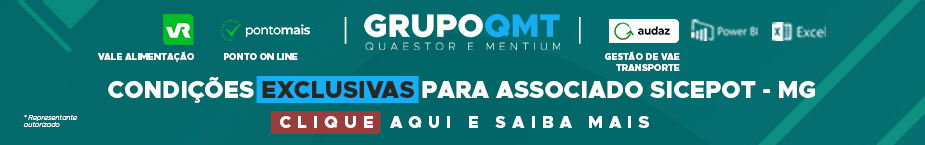 - PUBLICIDADE -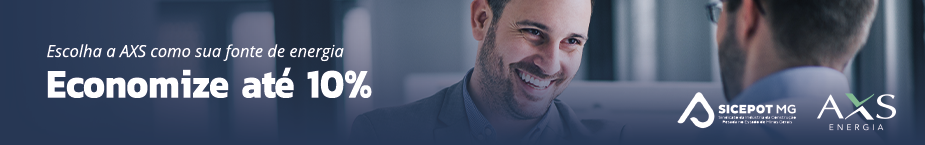 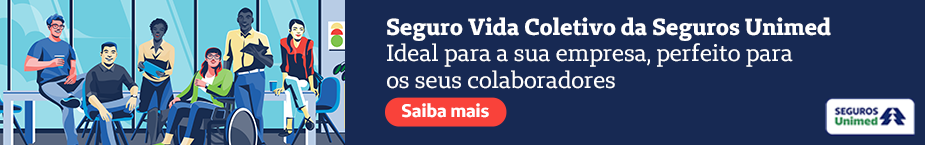 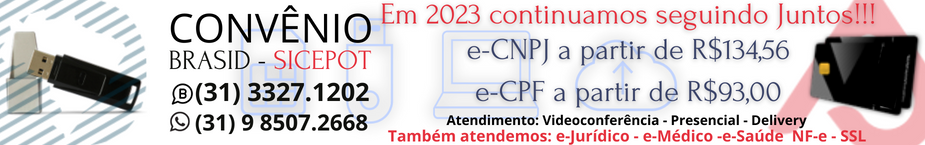 ÓRGÃO LICITANTE: DER-MGEDITAL: CONCORRÊNCIA N° 023/2023ENDEREÇO: AV. DOS ANDRADAS, 1.120, SALA 1009, BELO HORIZONTE/MG.MAIORES INFORMAÇÕES: TELEFONE: (31) 3235-1272 - FAX: (31) 3235-1004. E-MAIL: ASL@DER.MG.GOV.BR - SITE WWW.DER.MG.GOV.BR ENDEREÇO: AV. DOS ANDRADAS, 1.120, SALA 1009, BELO HORIZONTE/MG.MAIORES INFORMAÇÕES: TELEFONE: (31) 3235-1272 - FAX: (31) 3235-1004. E-MAIL: ASL@DER.MG.GOV.BR - SITE WWW.DER.MG.GOV.BR Objeto: Execução da segunda etapa do complemento das obras de drenagem, contenção, reabilitação e recomposição de pavimento, no âmbito do empreendimento de requalificação urbana e ambiental do Ribeirão Arrudas, entre o viaduto do Barreiro E Avenida Presidente Castelo Branco Nos Municípios De Belo Horizonte E Contagem, Estado De Minas Gerais, integrantes do programa de aceleração do crescimento – Pac Saneamento Básico - Do Governo Federal.DATAS:ENTREGA DOS ENVELOPES: até às 17:00 horas do dia 12/06/2023.ABERTURA DA LICITAÇÃO: às 09:00 horas do dia 13/06/2023.VALORESVALORESValor Estimado da ObraCapital Social Igual ou SuperiorR$ 9.086.576,59R$ -CAPACIDADE TÉCNICA: a) execução de pavimentação asfáltica com concreto betuminoso usinado a quente – CBUQ. B) execução de drenagem superficial tubular em concreto para redes coletoras de águas pluviaisCAPACIDADE TÉCNICA: a) execução de pavimentação asfáltica com concreto betuminoso usinado a quente – CBUQ. B) execução de drenagem superficial tubular em concreto para redes coletoras de águas pluviaisCAPACIDADE OPERACIONAL:  a) Execução de Pavimentação Asfáltica – Concreto Betuminoso Usinado a Quente – CBUQ - mínimo de 415,00 m3. b) Execução de Drenagem Superficial tubular em concreto para redes coletoras de águas Pluviais - mínimo de 800 m.CAPACIDADE OPERACIONAL:  a) Execução de Pavimentação Asfáltica – Concreto Betuminoso Usinado a Quente – CBUQ - mínimo de 415,00 m3. b) Execução de Drenagem Superficial tubular em concreto para redes coletoras de águas Pluviais - mínimo de 800 m.ÍNDICES ECONÔMICOS: Conforme edital. ÍNDICES ECONÔMICOS: Conforme edital. OBSERVAÇÕES: Edital e composições de custos unitários constantes do quadro de quantidades, que estarão disponíveis no endereço acima citado e no site www.der.mg.gov.br, a partir do dia 03/05/2023. A entrega dos envelopes de proposta e documentação deverá ser realizada até às 17:00 horas do dia 12/06/2023 na forma prevista no Edital, no Serviço de Protocolo e Arquivo - SPA do DER/MG.OBSERVAÇÕES: Edital e composições de custos unitários constantes do quadro de quantidades, que estarão disponíveis no endereço acima citado e no site www.der.mg.gov.br, a partir do dia 03/05/2023. A entrega dos envelopes de proposta e documentação deverá ser realizada até às 17:00 horas do dia 12/06/2023 na forma prevista no Edital, no Serviço de Protocolo e Arquivo - SPA do DER/MG.ÓRGÃO LICITANTE: DER-MGEDITAL: CONCORRÊNCIA N° 025/2023ENDEREÇO: AV. DOS ANDRADAS, 1.120, SALA 1009, BELO HORIZONTE/MG.MAIORES INFORMAÇÕES: TELEFONE: (31) 3235-1272 - FAX: (31) 3235-1004. E-MAIL: ASL@DER.MG.GOV.BR - SITE WWW.DER.MG.GOV.BR ENDEREÇO: AV. DOS ANDRADAS, 1.120, SALA 1009, BELO HORIZONTE/MG.MAIORES INFORMAÇÕES: TELEFONE: (31) 3235-1272 - FAX: (31) 3235-1004. E-MAIL: ASL@DER.MG.GOV.BR - SITE WWW.DER.MG.GOV.BR Objeto: Recuperação Funcional do Pavimento na Rodovia MG-190, trecho Entrº BR-262 - EntrºMG-464 (Sacramento). A execução dos serviços descritos está restrita ao âmbito de circunscrição da 7ª URG do DER/MG – Araxá. Inclusa no PPAG.DATAS:ENTREGA DOS ENVELOPES: até às 17:00 horas do dia 05/06/2023.ABERTURA DA LICITAÇÃO: às 09:00 horas do dia 06/06/2023.VALORESVALORESValor Estimado da ObraCapital Social Igual ou SuperiorR$ 10.768.247,16R$ -CAPACIDADE TÉCNICA: a) O profissional deverá ser integrante do quadro permanente da empresa licitante. Na situação de sócio, a comprovação será realizada mediante cópia do contrato social. Quando se tratar de empregado, a comprovação de seu vínculo até a data da apresentação da proposta será feita através de ficha ou de livro de registro de empregado ou de contrato de trabalho. Nos demais casos será suficiente a prova da existência de contrato de prestação de serviço regido pela legislação cível comum. A comprovação da condição de Responsável Técnico da sociedade empresária se fará através da Certidão de Registro e Quitação de Pessoa Jurídica, emitida pelo CREA; b) A licitante poderá optar por apresentar uma Declaração conforme modelo constante do ANEXO XI consignando o nome do Responsável Técnico e o tipo de vínculo jurídico a ser estabelecido com o mesmo, nos termos do artigo 30, § 1.º, inciso I, da Lei 8.666/93,, sendo que a efetiva comprovação de que trata a alínea "a" supra será exigida quando da convocação da licitante vencedora para a formalização do contrato, sob pena de decair o direito à contratação, sem prejuízo das sanções previstas no Art.81 da Lei 8.666/93 e das penas previstas no item 4 deste edital.CAPACIDADE TÉCNICA: a) O profissional deverá ser integrante do quadro permanente da empresa licitante. Na situação de sócio, a comprovação será realizada mediante cópia do contrato social. Quando se tratar de empregado, a comprovação de seu vínculo até a data da apresentação da proposta será feita através de ficha ou de livro de registro de empregado ou de contrato de trabalho. Nos demais casos será suficiente a prova da existência de contrato de prestação de serviço regido pela legislação cível comum. A comprovação da condição de Responsável Técnico da sociedade empresária se fará através da Certidão de Registro e Quitação de Pessoa Jurídica, emitida pelo CREA; b) A licitante poderá optar por apresentar uma Declaração conforme modelo constante do ANEXO XI consignando o nome do Responsável Técnico e o tipo de vínculo jurídico a ser estabelecido com o mesmo, nos termos do artigo 30, § 1.º, inciso I, da Lei 8.666/93,, sendo que a efetiva comprovação de que trata a alínea "a" supra será exigida quando da convocação da licitante vencedora para a formalização do contrato, sob pena de decair o direito à contratação, sem prejuízo das sanções previstas no Art.81 da Lei 8.666/93 e das penas previstas no item 4 deste edital.CAPACIDADE OPERACIONAL:  DOCUMENTO H.17: COMPROVAÇÃO DE APTIDÃO DE DESEMPENHO TÉCNICO DALICITANTE, por meio de atestado (s) ou certidão (ões), fornecidos por pessoa jurídica de direito público ou privado, em nome da licitante, comprovando ter executado os serviços a seguir discriminados, nas quantidades mínimas, referentes a parcela de maior relevância técnica ou econômica. CBUQ - Concreto Betuminoso Usinado a Quente 4.135,50 m³. Micro revestimento asfáltico 100.800,00 m²CAPACIDADE OPERACIONAL:  DOCUMENTO H.17: COMPROVAÇÃO DE APTIDÃO DE DESEMPENHO TÉCNICO DALICITANTE, por meio de atestado (s) ou certidão (ões), fornecidos por pessoa jurídica de direito público ou privado, em nome da licitante, comprovando ter executado os serviços a seguir discriminados, nas quantidades mínimas, referentes a parcela de maior relevância técnica ou econômica. CBUQ - Concreto Betuminoso Usinado a Quente 4.135,50 m³. Micro revestimento asfáltico 100.800,00 m²ÍNDICES ECONÔMICOS: Conforme edital. ÍNDICES ECONÔMICOS: Conforme edital. OBSERVAÇÕES: Edital e maiores informações pelo telefone: (31) 3235-1272 e e-mail: asl@deer.mg.gov.brOBSERVAÇÕES: Edital e maiores informações pelo telefone: (31) 3235-1272 e e-mail: asl@deer.mg.gov.brÓRGÃO LICITANTE: DER-MGEDITAL: CONCORRÊNCIA N° 026/2023ENDEREÇO: AV. DOS ANDRADAS, 1.120, SALA 1009, BELO HORIZONTE/MG.MAIORES INFORMAÇÕES: TELEFONE: (31) 3235-1272 - FAX: (31) 3235-1004. E-MAIL: ASL@DER.MG.GOV.BR - SITE WWW.DER.MG.GOV.BR ENDEREÇO: AV. DOS ANDRADAS, 1.120, SALA 1009, BELO HORIZONTE/MG.MAIORES INFORMAÇÕES: TELEFONE: (31) 3235-1272 - FAX: (31) 3235-1004. E-MAIL: ASL@DER.MG.GOV.BR - SITE WWW.DER.MG.GOV.BR Objeto: Recuperação Funcional do Pavimento na Rodovia MG-428, trecho Entrº BR-262 (Araxá) -Divisa MG/SP. A execução dos serviços descritos está restrita ao âmbito de circunscrição da 7ª URG do DER/MG – Araxá. Inclusa no PPAG.DATAS:ENTREGA DOS ENVELOPES: até às 17:00 horas do dia 05/06/2023.ABERTURA DA LICITAÇÃO: às 14:00 horas do dia 06/06/2023.VALORESVALORESValor Estimado da ObraCapital Social Igual ou SuperiorR$ 41.249.984,01R$ -CAPACIDADE TÉCNICA: a) O profissional deverá ser integrante do quadro permanente da empresa licitante. Na situação de sócio, a comprovação será realizada mediante cópia do contrato social. Quando se tratar de empregado, a comprovação de seu vínculo até a data da apresentação da proposta será feita através de ficha ou de livro de registro de empregado ou de contrato de trabalho. Nos demais casos será suficiente a prova da existência de contrato de prestação de serviço regido pela legislação cível comum. A comprovação da condição de Responsável Técnico da sociedade empresária se fará através da Certidão de Registro e Quitação de Pessoa Jurídica, emitida pelo CREA; b) A licitante poderá optar por apresentar uma Declaração conforme modelo constante do ANEXO XI consignando o nome do Responsável Técnico e o tipo de vínculo jurídico a ser estabelecido com o mesmo, nos termos do artigo 30, § 1.º, inciso I, da Lei 8.666/93,, sendo que a efetiva comprovação de que trata a alínea "a" supra será exigida quando da convocação da licitante vencedora para a formalização do contrato, sob pena de decair o direito à contratação, sem prejuízo das sanções previstas no Art.81 da Lei 8.666/93 e das penas previstas no item 4 deste edital.CAPACIDADE TÉCNICA: a) O profissional deverá ser integrante do quadro permanente da empresa licitante. Na situação de sócio, a comprovação será realizada mediante cópia do contrato social. Quando se tratar de empregado, a comprovação de seu vínculo até a data da apresentação da proposta será feita através de ficha ou de livro de registro de empregado ou de contrato de trabalho. Nos demais casos será suficiente a prova da existência de contrato de prestação de serviço regido pela legislação cível comum. A comprovação da condição de Responsável Técnico da sociedade empresária se fará através da Certidão de Registro e Quitação de Pessoa Jurídica, emitida pelo CREA; b) A licitante poderá optar por apresentar uma Declaração conforme modelo constante do ANEXO XI consignando o nome do Responsável Técnico e o tipo de vínculo jurídico a ser estabelecido com o mesmo, nos termos do artigo 30, § 1.º, inciso I, da Lei 8.666/93,, sendo que a efetiva comprovação de que trata a alínea "a" supra será exigida quando da convocação da licitante vencedora para a formalização do contrato, sob pena de decair o direito à contratação, sem prejuízo das sanções previstas no Art.81 da Lei 8.666/93 e das penas previstas no item 4 deste edital.CAPACIDADE OPERACIONAL:  7.1.17. DOCUMENTO H.17: COMPROVAÇÃO DE APTIDÃO DE DESEMPENHO TÉCNICO DA LICITANTE, por meio de atestado (s) ou certidão (ões), fornecidos por pessoa jurídica de direito público ou privado, em nome da licitante, comprovando ter executado os serviços a seguir discriminados, nas quantidades mínimas, referentes a parcela de maior relevância técnica ou econômica. Fresagem 190.427,50 m² CBUQ - Concreto Betuminoso Usinado a Quente 15.120,09 m³ Micro revestimento asfáltico 374.850,00 m²CAPACIDADE OPERACIONAL:  7.1.17. DOCUMENTO H.17: COMPROVAÇÃO DE APTIDÃO DE DESEMPENHO TÉCNICO DA LICITANTE, por meio de atestado (s) ou certidão (ões), fornecidos por pessoa jurídica de direito público ou privado, em nome da licitante, comprovando ter executado os serviços a seguir discriminados, nas quantidades mínimas, referentes a parcela de maior relevância técnica ou econômica. Fresagem 190.427,50 m² CBUQ - Concreto Betuminoso Usinado a Quente 15.120,09 m³ Micro revestimento asfáltico 374.850,00 m²ÍNDICES ECONÔMICOS: Conforme edital. ÍNDICES ECONÔMICOS: Conforme edital. OBSERVAÇÕES: Edital e maiores informações pelo telefone: (31) 3235-1272 e e-mail: asl@deer.mg.gov.brOBSERVAÇÕES: Edital e maiores informações pelo telefone: (31) 3235-1272 e e-mail: asl@deer.mg.gov.brÓRGÃO LICITANTE: DER-MGEDITAL: CONCORRÊNCIA N° 030/2023ENDEREÇO: AV. DOS ANDRADAS, 1.120, SALA 1009, BELO HORIZONTE/MG.MAIORES INFORMAÇÕES: TELEFONE: (31) 3235-1272 - FAX: (31) 3235-1004. E-MAIL: ASL@DER.MG.GOV.BR - SITE WWW.DER.MG.GOV.BR ENDEREÇO: AV. DOS ANDRADAS, 1.120, SALA 1009, BELO HORIZONTE/MG.MAIORES INFORMAÇÕES: TELEFONE: (31) 3235-1272 - FAX: (31) 3235-1004. E-MAIL: ASL@DER.MG.GOV.BR - SITE WWW.DER.MG.GOV.BR Objeto: Recuperação Funcional do Pavimento na Rodovia MGC-464, trecho Entrº BR-050 - EntrºMG-190 e Rodovia AMG-2520, trecho Acesso a Conquista. A execução dos serviços descritos está restrita ao âmbito de circunscrição da 25ª URG do DER/MG – Uberaba. Inclusa no PPAG.DATAS:ENTREGA DOS ENVELOPES: até às 17:00 horas do dia 06/06/2023.ABERTURA DA LICITAÇÃO: às 09:00 horas do dia 07/06/2023.VALORESVALORESValor Estimado da ObraCapital Social Igual ou SuperiorR$ 14.144.117,37R$ -CAPACIDADE TÉCNICA: a) O profissional deverá ser integrante do quadro permanente da empresa licitante. Na situação de sócio, a comprovação será realizada mediante cópia do contrato social. Quando se tratar de empregado, a comprovação de seu vínculo até a data da apresentação da proposta será feita através de ficha ou de livro de registro de empregado ou de contrato de trabalho. Nos demais casos será suficiente a prova da existência de contrato de prestação de serviço regido pela legislação cível comum. A comprovação da condição de Responsável Técnico da sociedade empresária se fará através da Certidão de Registro e Quitação de Pessoa Jurídica, emitida pelo CREA; b) A licitante poderá optar por apresentar uma Declaração conforme modelo constante do ANEXO XI consignando o nome do Responsável Técnico e o tipo de vínculo jurídico a ser estabelecido com o mesmo, nos termos do artigo 30, § 1.º, inciso I, da Lei 8.666/93,, sendo que a efetiva comprovação de que trata a alínea "a" supra será exigida quando da convocação da licitante vencedora para a formalização do contrato, sob pena de decair o direito à contratação, sem prejuízo das sanções previstas no Art.81 da Lei 8.666/93 e das penas previstas no item 4 deste edital.CAPACIDADE TÉCNICA: a) O profissional deverá ser integrante do quadro permanente da empresa licitante. Na situação de sócio, a comprovação será realizada mediante cópia do contrato social. Quando se tratar de empregado, a comprovação de seu vínculo até a data da apresentação da proposta será feita através de ficha ou de livro de registro de empregado ou de contrato de trabalho. Nos demais casos será suficiente a prova da existência de contrato de prestação de serviço regido pela legislação cível comum. A comprovação da condição de Responsável Técnico da sociedade empresária se fará através da Certidão de Registro e Quitação de Pessoa Jurídica, emitida pelo CREA; b) A licitante poderá optar por apresentar uma Declaração conforme modelo constante do ANEXO XI consignando o nome do Responsável Técnico e o tipo de vínculo jurídico a ser estabelecido com o mesmo, nos termos do artigo 30, § 1.º, inciso I, da Lei 8.666/93,, sendo que a efetiva comprovação de que trata a alínea "a" supra será exigida quando da convocação da licitante vencedora para a formalização do contrato, sob pena de decair o direito à contratação, sem prejuízo das sanções previstas no Art.81 da Lei 8.666/93 e das penas previstas no item 4 deste edital.CAPACIDADE OPERACIONAL:  7.1.17. DOCUMENTO H.17: COMPROVAÇÃO DE APTIDÃO DE DESEMPENHO TÉCNICO DA LICITANTE, por meio de atestado (s) ou certidão (ões), fornecidos por pessoa jurídica de direito público ou privado, em nome da licitante, comprovando ter executado os serviços a seguir discriminados, nas quantidades mínimas, referentes a parcela de maior relevância técnica ou econômica. Reperfilamento de pavimento com CBUQ 7.763,00 Ton. Micro Revestimento Asfáltico 187.072,50 m² Defensa Singela Semi-maleável 1.250,00 mCAPACIDADE OPERACIONAL:  7.1.17. DOCUMENTO H.17: COMPROVAÇÃO DE APTIDÃO DE DESEMPENHO TÉCNICO DA LICITANTE, por meio de atestado (s) ou certidão (ões), fornecidos por pessoa jurídica de direito público ou privado, em nome da licitante, comprovando ter executado os serviços a seguir discriminados, nas quantidades mínimas, referentes a parcela de maior relevância técnica ou econômica. Reperfilamento de pavimento com CBUQ 7.763,00 Ton. Micro Revestimento Asfáltico 187.072,50 m² Defensa Singela Semi-maleável 1.250,00 mÍNDICES ECONÔMICOS: Conforme edital. ÍNDICES ECONÔMICOS: Conforme edital. OBSERVAÇÕES: Edital e maiores informações pelo telefone: (31) 3235-1272 e e-mail: asl@deer.mg.gov.brOBSERVAÇÕES: Edital e maiores informações pelo telefone: (31) 3235-1272 e e-mail: asl@deer.mg.gov.brÓRGÃO LICITANTE: DER-MGEDITAL: CONCORRÊNCIA N° 031/2023ENDEREÇO: AV. DOS ANDRADAS, 1.120, SALA 1009, BELO HORIZONTE/MG.MAIORES INFORMAÇÕES: TELEFONE: (31) 3235-1272 - FAX: (31) 3235-1004. E-MAIL: ASL@DER.MG.GOV.BR - SITE WWW.DER.MG.GOV.BR ENDEREÇO: AV. DOS ANDRADAS, 1.120, SALA 1009, BELO HORIZONTE/MG.MAIORES INFORMAÇÕES: TELEFONE: (31) 3235-1272 - FAX: (31) 3235-1004. E-MAIL: ASL@DER.MG.GOV.BR - SITE WWW.DER.MG.GOV.BR Objeto: Recuperação Funcional do Pavimento na Rodovia LMG-827, trecho Pratinha - Entrº BR262. A execução dos serviços descritos está restrita ao âmbito de circunscrição da 7ª URG do DER/MG – Araxá. Inclusa no PPAG.DATAS:ENTREGA DOS ENVELOPES: até às 17:00 horas do dia 06/06/2023.ABERTURA DA LICITAÇÃO: às 14:00 horas do dia 07/06/2023.VALORESVALORESValor Estimado da ObraCapital Social Igual ou SuperiorR$ 12.130.617,64R$ -CAPACIDADE TÉCNICA: a) O profissional deverá ser integrante do quadro permanente da empresa licitante. Na situação de sócio, a comprovação será realizada mediante cópia do contrato social. Quando se tratar de empregado, a comprovação de seu vínculo até a data da apresentação da proposta será feita através de ficha ou de livro de registro de empregado ou de contrato de trabalho. Nos demais casos será suficiente a prova da existência de contrato de prestação de serviço regido pela legislação cível comum. A comprovação da condição de Responsável Técnico da sociedade empresária se fará através da Certidão de Registro e Quitação de Pessoa Jurídica, emitida pelo CREA; b) A licitante poderá optar por apresentar uma Declaração conforme modelo constante do ANEXO XI consignando o nome do Responsável Técnico e o tipo de vínculo jurídico a ser estabelecido com o mesmo, nos termos do artigo 30, § 1.º, inciso I, da Lei 8.666/93,, sendo que a efetiva comprovação de que trata a alínea "a" supra será exigida quando da convocação da licitante vencedora para a formalização do contrato, sob pena de decair o direito à contratação, sem prejuízo das sanções previstas no Art.81 da Lei 8.666/93 e das penas previstas no item 4 deste edital.CAPACIDADE TÉCNICA: a) O profissional deverá ser integrante do quadro permanente da empresa licitante. Na situação de sócio, a comprovação será realizada mediante cópia do contrato social. Quando se tratar de empregado, a comprovação de seu vínculo até a data da apresentação da proposta será feita através de ficha ou de livro de registro de empregado ou de contrato de trabalho. Nos demais casos será suficiente a prova da existência de contrato de prestação de serviço regido pela legislação cível comum. A comprovação da condição de Responsável Técnico da sociedade empresária se fará através da Certidão de Registro e Quitação de Pessoa Jurídica, emitida pelo CREA; b) A licitante poderá optar por apresentar uma Declaração conforme modelo constante do ANEXO XI consignando o nome do Responsável Técnico e o tipo de vínculo jurídico a ser estabelecido com o mesmo, nos termos do artigo 30, § 1.º, inciso I, da Lei 8.666/93,, sendo que a efetiva comprovação de que trata a alínea "a" supra será exigida quando da convocação da licitante vencedora para a formalização do contrato, sob pena de decair o direito à contratação, sem prejuízo das sanções previstas no Art.81 da Lei 8.666/93 e das penas previstas no item 4 deste edital.CAPACIDADE OPERACIONAL: 7.1.17. DOCUMENTO H.17: COMPROVAÇÃO DE APTIDÃO DE DESEMPENHO TÉCNICO DA LICITANTE, por meio de atestado (s) ou certidão (ões), fornecidos por pessoa jurídica de direito público ou privado, em nome da licitante, comprovando ter executado os serviços a seguir discriminados, nas quantidades mínimas, referentes a parcela de maior relevância técnica ou econômica. Reciclagem de capa e base 10.320,00 m³ CBUQ - Concreto Betuminoso Usinado a Quente 3.805,50 mCAPACIDADE OPERACIONAL: 7.1.17. DOCUMENTO H.17: COMPROVAÇÃO DE APTIDÃO DE DESEMPENHO TÉCNICO DA LICITANTE, por meio de atestado (s) ou certidão (ões), fornecidos por pessoa jurídica de direito público ou privado, em nome da licitante, comprovando ter executado os serviços a seguir discriminados, nas quantidades mínimas, referentes a parcela de maior relevância técnica ou econômica. Reciclagem de capa e base 10.320,00 m³ CBUQ - Concreto Betuminoso Usinado a Quente 3.805,50 mÍNDICES ECONÔMICOS: Conforme edital. ÍNDICES ECONÔMICOS: Conforme edital. OBSERVAÇÕES: Edital e maiores informações pelo telefone: (31) 3235-1272 e e-mail: asl@deer.mg.gov.brOBSERVAÇÕES: Edital e maiores informações pelo telefone: (31) 3235-1272 e e-mail: asl@deer.mg.gov.brÓRGÃO LICITANTE: DER-MGEDITAL: CONCORRÊNCIA N° 033/2023ENDEREÇO: AV. DOS ANDRADAS, 1.120, SALA 1009, BELO HORIZONTE/MG.MAIORES INFORMAÇÕES: TELEFONE: (31) 3235-1272 - FAX: (31) 3235-1004. E-MAIL: ASL@DER.MG.GOV.BR - SITE WWW.DER.MG.GOV.BR ENDEREÇO: AV. DOS ANDRADAS, 1.120, SALA 1009, BELO HORIZONTE/MG.MAIORES INFORMAÇÕES: TELEFONE: (31) 3235-1272 - FAX: (31) 3235-1004. E-MAIL: ASL@DER.MG.GOV.BR - SITE WWW.DER.MG.GOV.BR Objeto: Recuperação Funcional do Pavimento na Rodovia LMG-733, trecho Entrº MGC-455 (Pirajuba) - Frutal, Rodovia MGC-455, trecho Campo Florido - Pirajuba e Rodovia MGC-455, trecho Trevo de Pirajuba. A execução dos serviços descritos está restrita ao âmbito de circunscrição da 25ª URG do DER/MG – Uberaba. Inclusa no PPAG.DATAS:ENTREGA DOS ENVELOPES: até às 17:00 horas do dia 12/06/2023.ABERTURA DA LICITAÇÃO: às 14:00 horas do dia 13/06/2023.VALORESVALORESValor Estimado da ObraCapital Social Igual ou SuperiorR$ 8.352.839,02R$ -CAPACIDADE TÉCNICA: a) O profissional deverá ser integrante do quadro permanente da empresa licitante. Na situação de sócio, a comprovação será realizada mediante cópia do contrato social. Quando se tratar de empregado, a comprovação de seu vínculo até a data da apresentação da proposta será feita através de ficha ou de livro de registro de empregado ou de contrato de trabalho. Nos demais casos será suficiente a prova da existência de contrato de prestação de serviço regido pela legislação cível comum. A comprovação da condição de Responsável Técnico da sociedade empresária se fará através da Certidão de Registro e Quitação de Pessoa Jurídica, emitida pelo CREA; b) A licitante poderá optar por apresentar uma Declaração conforme modelo constante do ANEXO X consignando o nome do Responsável Técnico e o tipo de vínculo jurídico a ser estabelecido com o mesmo, nos termos do artigo 30, § 1.º, inciso I, da Lei 8.666/93,, sendo que a efetiva comprovação de que trata a alínea "a" supra será exigida quando da convocação da licitante vencedora para a formalização do contrato, sob pena de decair o direito à contratação, sem prejuízo das sanções previstas no Art.81 da Lei 8.666/93 e das penas previstas no item 4 deste edital.CAPACIDADE TÉCNICA: a) O profissional deverá ser integrante do quadro permanente da empresa licitante. Na situação de sócio, a comprovação será realizada mediante cópia do contrato social. Quando se tratar de empregado, a comprovação de seu vínculo até a data da apresentação da proposta será feita através de ficha ou de livro de registro de empregado ou de contrato de trabalho. Nos demais casos será suficiente a prova da existência de contrato de prestação de serviço regido pela legislação cível comum. A comprovação da condição de Responsável Técnico da sociedade empresária se fará através da Certidão de Registro e Quitação de Pessoa Jurídica, emitida pelo CREA; b) A licitante poderá optar por apresentar uma Declaração conforme modelo constante do ANEXO X consignando o nome do Responsável Técnico e o tipo de vínculo jurídico a ser estabelecido com o mesmo, nos termos do artigo 30, § 1.º, inciso I, da Lei 8.666/93,, sendo que a efetiva comprovação de que trata a alínea "a" supra será exigida quando da convocação da licitante vencedora para a formalização do contrato, sob pena de decair o direito à contratação, sem prejuízo das sanções previstas no Art.81 da Lei 8.666/93 e das penas previstas no item 4 deste edital.CAPACIDADE OPERACIONAL: 7.1.17. DOCUMENTO H.17: COMPROVAÇÃO DE APTIDÃO DE DESEMPENHO TÉCNICO DA LICITANTE, por meio de atestado (s) ou certidão (ões), fornecidos por pessoa jurídica de direito público ou privado, em nome da licitante, comprovando ter executado os serviços a seguir discriminados, nas quantidades mínimas, referentes a parcela de maior relevância técnica ou econômica. CBUQ - Concreto Betuminoso Usinado a Quente 1.856,50 m³. Reperfilamento de Pavimento 1.598,00 Ton.CAPACIDADE OPERACIONAL: 7.1.17. DOCUMENTO H.17: COMPROVAÇÃO DE APTIDÃO DE DESEMPENHO TÉCNICO DA LICITANTE, por meio de atestado (s) ou certidão (ões), fornecidos por pessoa jurídica de direito público ou privado, em nome da licitante, comprovando ter executado os serviços a seguir discriminados, nas quantidades mínimas, referentes a parcela de maior relevância técnica ou econômica. CBUQ - Concreto Betuminoso Usinado a Quente 1.856,50 m³. Reperfilamento de Pavimento 1.598,00 Ton.ÍNDICES ECONÔMICOS: Conforme edital. ÍNDICES ECONÔMICOS: Conforme edital. OBSERVAÇÕES: Edital e maiores informações pelo telefone: (31) 3235-1272 e e-mail: asl@deer.mg.gov.brOBSERVAÇÕES: Edital e maiores informações pelo telefone: (31) 3235-1272 e e-mail: asl@deer.mg.gov.br